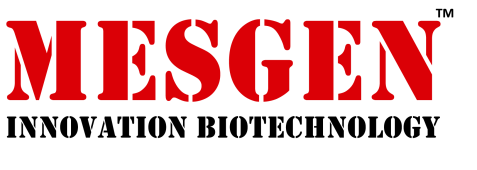 Molecular formula : 0.4K2O•0.6Na2O•Al2O3•2.OSiO2•4.5H2O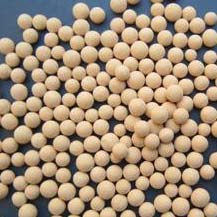 CAS Number: 308080-99-1MDL Number : MFCD00131613Residual Water 1.5% maxWater Adsorption >20% min产品概述 3A分子筛的孔径是3A，主要用于吸附水，不吸附直径大于3A的任何分子，根据工业上的应用特点，我们的分子筛具有更快的吸附速度、更多的再生次数、更高的抗碎强度及抗污染能力，提高了分子筛的利用效率并延长了分子筛的使用寿命。3A分子筛是石油、化工行业中气液相深度干燥、精炼、聚合所必需的首选干燥剂。应用范围各种液体（如乙醇）的干燥、空气的干燥、制冷剂的干燥、天然气、甲烷气的干燥、不饱和烃和裂解气、乙烯、乙炔、丙烯、丁二烯的干燥。性能指标注意事项分子筛在使用前应防止吸附水、有机气体或液体，否则，应予以再生。保存温度室温，密闭。仅供研究 不得用于临床诊断性能单位技术指标形状球形直径mm3.0-5.0粒度合格率%≥96堆积密度g/ml≥0.72磨耗率%≤0.20抗压强度N≥45/p静态水吸附%≥20包装水含量%≤1.5